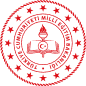 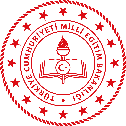 Okulun Kısa Tanıtımı *     Okulumuz 1974 – 75 eğitim-öğretim yılında 7 derslikle ilkokul olarak hizmete başlamış, açılışının Kıbrıs Barış Harekâtı’na rastlaması münasebetiyle adına ‘Barış İlkokulu’ denilmiştir. Bölgenin yoğun göç alması ve öğrenci mevcudunun giderek artmasından dolayı tek bina ihtiyaca cevap verememiş ve ek bina yapılmasına gidilmiştir. İlkokul olarak hizmete açılmış olan okulumuz, 1993 – 94 eğitim – öğretim yılında ilköğretim statüsüne alınmış ve 2008 yılında da yeni bir ek bina ile kapasitesini artırmıştır. 2012-2013 eğitim-öğretim yılında ilköğretimlerin, ilkokul ve ortaokul olarak ayrışmasından sonra okulumuz ilkokul statüsü kazanmış ve bu şekilde hizmet vermeye devam etmiştir.Ancak bölgenin ilkokul ihtiyacı dikkate alınarak, 2013-2014 eğitim-öğretim yılında iki bina olan ortaokul binasının bir tanesi ilkokula dönüştürülmüştür. Gebze, Darıca ve Eskihisar üçgeninin kesiştiği bölgede yer alan okulumuzun öğrenci mevcudu 457’ dır. Okulumuz, 5 – 10 yaş grubunda bulunan öğrencilerimize 20 derslikle eğitim – öğretim faaliyetlerini sürdürmektedir. Okul bahçemizden hava şartlarının müsait olduğu zamanlarda uygulama derslerinde faydalanılmaktadır.Okulumuzda okul öncesi eğitimin uygulandığı 2 anasınıfı, Suriyeli öğrencilerin eğitim gördüğü 1 Türkçe sınıfı, özel eğitime muhtaç öğrencilerimizin eğitimi için 1 özel eğitim sınıfı ve 1 görme engelliler sınıfı mevcuttur. Okulumuzdan hizmet almakta olan öğrencilerimizin ekonomik yönden yeterli düzeyde olmadıkları, öğrenci velilerinin büyük bir bölümünün de serbest meslekle uğraştıkları tespit edilmiştir. Okulumuz, Barış Ortaokulu ile birlikte merkezi doğalgaz kalorifer sistemiyle ısıtılmaktadır. Bölgenin genel durumu ve imkânları dikkate alındığında okulumuz, kapasitesinin üzerinde ve çalışanlarımızın olanca gayretleriyle tercih edilen okullar arasında yer almaktadır.Okul müdürümüz İsmail Hakkı TAÇ, 09.07.2013 tarihinde Barış İlkokulu’nda kurucu müdür ve müdür vekili olarak göreve başlamış ve 03.12.2014 tarihinde okul müdürü olarak atanmış halen bu görevine devam etmektedir. Kurumumuz, 1 müdür, 1 müdür yardımcısı, 2 anasınıfı öğretmeni, 1 İngilizce öğretmeni, 1Suriyeli öğrenciler için Türkçe Eğitimi öğretmeni, 3 özel eğitim öğretmeni, 1 rehber öğretmeni ve 16 sınıf öğretmeni ile eğitim - öğretim faaliyetini yürütmektedir. Ayrıca okulumuzda 1 kadrolu  hizmetli, ve 2 iş kur kapsamında çalışan hizmetli personelimiz görev yapmaktadır.		İÇİNDEKİLER Kurum Kimlik BilgileriVizyonumuz Misyonumuz İlkelerimiz Kurumun Genel Özellikleri Personel BilgileriÖğrenci BilgileriŞube ve Öğrenci SayılarıÖğrenci VerileriBina ve Arsa Bilgileri(Rehberlik Servisi, Bahçe Alanı, Okul Güvenliği, Kantin Durumu)       6) Kurum SorunlarıMİSYONUMUZ *Bizler! Kendini sürekli geliştiren ve yenileyen, akılcı, teknolojiyi her fırsatta kullanabilen, çağdaş, tarihi kimliğini bilen ve geleceğe hazırlanırken bu kimlikten ödün vermeyen kişilikte, Atatürk ilke ve inkılaplarını anlayan, uygulayan, bayrağını, toprağını seven, sürekli fende, ilimde başarıyı hedefleyen ve bu amacı kendine görev bilen bireyler yetiştirmek için varız.VİZYONUMUZ *Hayatını bütünüyle başarılı, huzurlu ve sağlıklı bireyler olarak sürdürebilecek kapasiteye sahip, kültürlü, bilgi donanımlı, dinamik, insanlar yetiştirmek için ilk temeli atan bir öğretim kurumu olmak istiyoruz.TEMEL DEĞERLERİMİZ *1) Ülkemizin geleceğinden sorumluyuz.2) Eğitime yapılan yardımı kutsal sayar ve her türlü desteği veririz.3) Toplam Kalite Yönetimi felsefesini benimseriz.4) Kurumda çalışan herkesin katılımı ile sürecin devamlı olarak iyileştirileceğine ve geliştirileceğine inanırız.5) Sağlıklı bir çalışma ortamı içerisinde çalışanları tanıyarak fikirlerine değer verir ve işimizi önemseriz.6) Mevcut ve potansiyel hizmet bekleyenlerin ihtiyaçlarına odaklanırız.7) Kendimizi geliştirmeye önem verir, yenilikçi fikirlerden yararlanırız.8) Öğrencilerin, öğrenmeyi öğrenmesi ilk hedefimizdir.9) Okulumuzla ve öğrencilerimizle gurur duyarız.10) Öğrencilerimizi, yaratıcı yönlerinin gelişmesi için teşvik ederiz.11) Öğrenme problemi olan öğrencilerimiz için özel destek programları hazırlarız.12) Biz, birbirimize ve kendimize güveniriz.13) Öğrencilerimiz, bütün çalışmalarımızın odak noktasıdır.Okulumuzun çalışanlarına ilişkin bilgiler altta yer alan tabloda belirtilmiştir.Çalışan Bilgileri Tablosu*Sınıf ve Öğrenci Bilgileri	Okulumuzda yer alan sınıfların öğrenci sayıları alttaki tabloda verilmiştir.Okul Yerleşkesine İlişkin Bilgiler Teknolojik Kaynaklar TablosuGelir ve Gider BilgisiOkulumuzun genel bütçe ödenekleri, okul aile birliği gelirleri ve diğer katkılarda dâhil olmak üzere gelir ve giderlerine ilişkin son iki yıl gerçekleşme bilgileri alttaki tabloda verilmiştir.Rehberlik ServisiOkulumuzda öğrenci ve velilere rehberlik ve psikolojik danışmanlık hizmetlerinin verildiği servis bulunmamaktadır. Fakat okulumuzda rehberlik servisi için bir oda boş bulundurulmaktadır.  Rehber öğretmeni atandıktan sonra odası hazır hale getirilip yapılandırılacaktır.Bahçe AlanıOkulumuz 1500 metrekarelik Şehit Yakup Gitmez Ortaokulu ile bir bahçeyi kullanmaktadır. Bahçemizin dış duvarı kontrol ve güvenliği yeterince sağlamaktadır. Bahçe giriş kapısında nöbetçi kulübesi ya da özel güvenlik görevlisi bulunmamaktadır. Okul bahçesinin kenar kısımlarına ağaçlandırma ve çimlendirme Çalışmaları devam etmektedir. Okul GüvenliğiOkulumuz 24 saat güvenlik kameralarıyla izlenmektedir. Güvenlik kameraları 9 (dokuz) tanedir. Okulumuz köy içerisinde ve ilçeye biraz da olsa uzak olması sebebiyle çevresinde internet ve oyun salonları bulunmamaktadır. Bu durumda okulumuzun güvenliği açısından  büyük bir şans oluşturmaktadır.Kantin DurumuOkulumuzda kantini bulunmamaktadır. Aynı bahçe de bulunan Şehit Yakup Gitmez Ortaokulunun kantini kullanılmaktadır. 6) Kurum SorunlarıŞehit Yakup Gitmez Ortaokulu ile aynı bahçeyi kullandığımız Çok amaçlı salonun bulunmamasıMahallenin sosyo ekonomik açıdan yetersiz olmasıBulunduğu YerKOCAELİ / DARICA / Abdi İpekçi Mah.Kurum Resmi AdıBARIŞ İLKOKULUAdresiAbdi İpekçi Mah.1555/1TelefonMüdür : 0 2626551615Fax-E- Posta Adresi751283 @meb.k12.trSeviyeTemel EğitimÖğretim ŞekliTam Gün Öğretim / NormalÖğretime Başlama Yılı1974Kurum Kodu751283 (İlkokul)Yabancı DilİngilizceOkul Müdürüİsmail Hakkı TAÇMüdür Yardımcısı - İlkokulMehmet DALHASANOĞLU2022/2023KadroluSözleşmeliGörevlendirmeÜcretliToplamYönetici20002Öğretmen1901525Hizmetli10203Güvenlik00000Toplam2203530Unvan*ErkekKadınToplamOkul Müdürü ve Müdür Yardımcısı202Sınıf Öğretmeni71623Branş Öğretmeni011Rehber Öğretmen011Yardımcı Personel123Güvenlik Personeli000Toplam Çalışan Sayıları102030BARIŞ İLKOKULU PERSONEL LİSTESİBARIŞ İLKOKULU PERSONEL LİSTESİBARIŞ İLKOKULU PERSONEL LİSTESİBARIŞ İLKOKULU PERSONEL LİSTESİBARIŞ İLKOKULU PERSONEL LİSTESİBARIŞ İLKOKULU PERSONEL LİSTESİS.NŞUBESİADI SOYADIGÖREVİDURUMUİMZA1İSMAİL HAKKI TAÇOkul MüdürüKADROLU2MEHMET DALHASANOĞLUMüdür YardımcısıKADROLU3DUYGU KAPCAKRehberlikKADROLU4Ceyhan AKDENİZİngilizceKADROLU5G.E.S.İLKNUR DEMİRGörme Engelliler Sınıf ÖğretmeniÜCRETLİ6Ö.E.S.ZİYNET BEŞİROĞLUZihin Engelliler Sınıf Öğretmeni ÜCRETLİ7Ö.E.S.ŞEYMA ACAR YEŞİLYURTZihin Engelliler Sınıf Öğretmeni ÜCRETLİ8A.S./ADÖNDÜ BURCU ERDEMOkul ÖncesiKADROLU9A.S./BHALİDE KILIÇOkul ÖncesiÜCRETLİ101-AASİYE ÖZTÜRKSınıf ÖğretmeniKADROLU111-BGÜLHAN ÖREN KOCATÜRKSınıf ÖğretmeniKADROLU121-CEMİNE YILDIZ ÖZDEMİRSınıf ÖğretmeniKADROLU131-DA. SİNAN PEKUZUNSınıf ÖğretmeniKADROLU142-ABÜŞRA ERBAŞISınıf ÖğretmeniKADROLU152-BGAMZE BOZDOĞANSınıf ÖğretmeniKADROLU162-CÖZGE SULTAN DEMİRSınıf ÖğretmeniKADROLU172-DMEHMET GÜNAYDINSınıf ÖğretmeniKADROLU183-AAYTAÇ KURUNSınıf ÖğretmeniKADROLU193-BİSMAİL UÇARSınıf ÖğretmeniKADROLU203-CELİF GÜNGÖRENSınıf ÖğretmeniÜCRETLİ213-DDİLEK DEMİR YILMAZSınıf ÖğretmeniKADROLU224-ACANSU KORKMAZ TEKİNSınıf ÖğretmeniKADROLU234-BMEHMET AKDEMİRSınıf ÖğretmeniKADROLU244-CMERVE NUR IŞIKSınıf ÖğretmeniKADROLU254-DVESİLE YÜCEL EMİRHANSınıf ÖğretmeniKADROLU26S.Ö.S.AHMET ABALISuriyeli Öğrenciler Türkçe Öğrt.SINIFIKızErkekToplamSINIFIKızErkekToplam1-A148223-A919281-B1211233-B1212241-C1013233-C717241-D1510253-D812202-A1212244-A1113242-B1015254-B1016262-C1213254-C1114252-D1212244-D11920Anasınıfı-A141832Özel Eğitim Sınıfı246Anasınıfı-B171936Görme Engelliler Sınıfı112Okul Bölümleri *Okul Bölümleri *Özel AlanlarVarYokOkul Kat Sayısı3Çok Amaçlı SalonXDerslik Sayısı20Çok Amaçlı SahaXDerslik Alanları (m2)40KütüphaneXKullanılan Derslik Sayısı20Fen LaboratuvarıXŞube Sayısı21Bilgisayar LaboratuvarıXİdari Odaların Alanı (m2)30İş AtölyesiXÖğretmenler Odası (m2)40Beceri AtölyesiXOkul Oturum Alanı (m2)495PansiyonXOkul Bahçesi (Açık Alan)(m2)4.843Okul Kapalı Alan (m2)1.359Sanatsal, bilimsel ve sportif amaçlı toplam alan (m2)4843Kantin (m2)20Tuvalet Sayısı5Diğer (………….)ARSA VE BİNA BİLGİLERİARSA VE BİNA BİLGİLERİARSA VE BİNA BİLGİLERİARSA VE BİNA BİLGİLERİPAFTA NO-29.L.II.CBİNA ALANI (m2)3000PARSEL NO1AÇIK ALANI (m2)6202ADA NO990TOPLAM ALAN (m2)540BİNA SAYISI1DERSLİK SAYISI15MÜLKİYETİMilli Eğitim BakanlığıKira DurumuKira ÖdenmiyorIsınma ŞekliKaloriferliTOPLAMAkıllı Tahta Sayısı19TV Sayısı3Masaüstü Bilgisayar Sayısı3Yazıcı Sayısı3Taşınabilir Bilgisayar Sayısı1Fotokopi Makinası Sayısı1Projeksiyon Sayısı0İnternet Bağlantı Hızı16 MYıllarGelir MiktarıGider Miktarı202229.860,5618.213,35202336.067,2114.815,00